ZAPOWIEDZIDo zawarcia sakramentu małżeństwa przygotowują się następujące osoby: Grzegorz Błażej Filipiuk, kawaler z Janowa Podlaskiego i Urszula Zawadzka, panna z par. Św. Ap. Piotra i Pawła w Kamionce. Zapowiedź 110.02.2019 V Niedziela zwykła1. Bóg  zapłać  za  ofiary  złożone  na  inwestycje  w  ubiegłą niedzielę,  a  wyniosły  one  3610  zł. 2. Bóg  zapłać  Państwu  Bogumile  i  Krzysztofowi  Laszuk  za  ufundowanie   czterech  mikrofonów  i  dwóch  statywów mikrofonowych  do  bazyliki.  Fundacja  opiewa  na  wartość  2 500  zł. W  tym  tygodniu  został  także  zakupiony  pielgrzymkowy  bezprzewodowy sprzęt  nagłaśniający -  wartość  5 000  zł.3. Jutro Kościół  obchodzi Światowy  dzień  Chorego.  W  naszym  kościele  z  tej  okazji  będzie  odprawiona  Msza  św.  w  intencji  chorych  o  g.  10.00.  W  czasie  Mszy  św.  będzie spowiedź  i udzielimy  Sakramentu  Namaszczenia  Chorych.  Bardzo  serdecznie prosimy  wszystkich  ludzi  dobrej  woli,  aby  dopomogli  potrzebującym  skorzystać z  łaski  tych  sakramentów. 4. Zapraszamy na kolejną katechezę dla rodziców i chrzestnych, która odbędzie się w sobotę 16 lutego o godz. 17.45 w salce przy kościele, natomiast w niedzielę na godz. 10.30 zapraszamy osoby przygotowujące się do zawarcia sakramentu małżeństwa na nauki przedślubne.5. Dzisiaj  rodzina  przy  pomocy  PZC  przeprowadza  zbiórkę  na  protezę  dla  Pana  Zbigniewa6. Z  naszej  wspólnoty  parafialnej  odeszli  do  Pana: Józef Weremczuk, Genowefa Hurbańczuk, Stanisława Plażuk, której pogrzeb odbędzie się w środę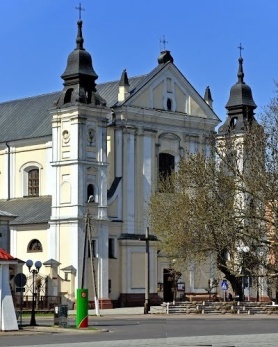 10 lutego 2019 r.W CIENIUBazylikiPismo Parafii Trójcy św. w Janowie Podlaskim-do użytku wewnętrznego-V Niedziela zwykła
Łk 5, 1-11
Zostawili wszystko i poszli za Jezusem
Słowa Ewangelii według Świętego Łukasza
Pewnego razu – gdy tłum cisnął się do Jezusa, aby słuchać słowa Bożego, a On stał nad jeziorem Genezaret – zobaczył dwie łodzie stojące przy brzegu; rybacy zaś wyszli z nich i płukali sieci. Wszedłszy do jednej łodzi, która należała do Szymona, poprosił go, żeby nieco odbił od brzegu. Potem usiadł i z łodzi nauczał tłumy. Gdy przestał mówić, rzekł do Szymona: «Wypłyń na głębię i zarzućcie sieci na połów!» A Szymon odpowiedział: «Mistrzu, całą noc pracowaliśmy i nic nie ułowiliśmy. Lecz na Twoje słowo zarzucę sieci». Skoro to uczynili, zagarnęli tak wielkie mnóstwo ryb, że sieci ich zaczynały się rwać. Skinęli więc na współtowarzyszy w drugiej łodzi, żeby im przyszli z pomocą. Ci podpłynęli; i napełnili obie łodzie, tak że się prawie zanurzały. Widząc to, Szymon Piotr przypadł Jezusowi do kolan i rzekł: «Wyjdź ode mnie, Panie, bo jestem człowiekiem grzesznym». I jego bowiem, i wszystkich jego towarzyszy w zdumienie wprawił połów ryb, jakiego dokonali; jak również Jakuba i Jana, synów Zebedeusza, którzy byli wspólnikami Szymona. A Jezus rzekł do Szymona: «Nie bój się, odtąd ludzi będziesz łowił». I wciągnąwszy łodzie na ląd, zostawili wszystko i poszli za Nim.PONIEDZIAŁEK – 11 lutegoPONIEDZIAŁEK – 11 lutego7.00 1. +Piotra w (r.), Janinę zm z rodz Suprunowiczów i Maciejuków2. +Eugenię Jakubiuk w 9 dz10.00W intencji chorych17.001. +gr. Zygmunta Kondraciuka2. +Jadwigę Stefaniuk w 20 r. – of. Dzieci3. +Józefa Weremczuka w 9 dzWTOREK – 12 lutegoWTOREK – 12 lutego7.00 1. +gr. Zygmunta Kondraciuka2. +Barbarę Walczuk w 9 dz17.001. Dz – bł o zdrowie i błogosławieństwo dla dzieci i wnuków i całej rodziny – of. Mama2. O błogosławieństwo dla całej rodziny o potrzebne łaski i zdrowie – of. Irena KrasuskaŚRODA – 13 lutegoŚRODA – 13 lutego7.00 1. +Wandę Stefańską w 1 r. – of. Piotr Stefański2. Genowefę Hurbańczuk w 9 dz17.001. W intencji uczestników nowenny do MBNP2. +gr. Zygmunta Kondraciuka3. Za dzieci objęte modlitwą w różach różańcowych rodzicówCZWARTEK – 14 lutegoCZWARTEK – 14 lutego7.001. +Sławomira Kłubczuka w 8 r., Józefa, Józefę, Jana, Bronisława, Bolesławę, Walentynę, Józefa, Teklę oraz dziadków – of. Stanisław Kłubczuk2. +Krystynę w (r.), Eugeniusza Jaworek, Aleksandra, Helenę, Mirosława, Martę, zm z rodz Sadowskich – of. rodzina17.001. +gr. Zygmunta Kondraciuka2. +Lucynę w 7 r., Urszulę, Zygmunta, Teresę, Stanisława, Stanisławę, zm z rodz Wawrzyniuków, Pałaszów – of. córkaPIĄTEK – 15 lutegoPIĄTEK – 15 lutego7.001. +gr. Zygmunta Kondraciuka2. +Jana w 12 r., Helenę, Daniela, Jolantę, Wandę, Dariusza, zm z rodz Mackiewiczów, Podsiadłych17.00+Mariannę w (r.), Aleksandra, zm z rodz Breczków i Żmudzińskich – of. Syn z rodzinąSOBOTA – 16 lutegoSOBOTA – 16 lutego7.001. +gr. Zygmunta Kondraciuka2. +Antoniego, Cecylię, Wojciecha, Andrzeja, zm z rodz Niedzielskich – of. Barbara Krzysiak17.00+Marka MamrukaNIEDZIELA – 17 lutegoNIEDZIELA – 17 lutego8.001. +Wojciecha Ochnika w 1 r. – of. Żona z dziećmi2. +Genowefę Hurbańczuk – of. KRK z Klonownicy Małej zel. Teresy Caruk9.301. Dz – bł w 65 r. urodzin Stanisława, w 61 r. urodzin Zofii, w 40 r. urodzin Leszka, w 25 r. urodzin Agnieszki, w 8 r. urodzin Mai2. +Władysława, Józefę, Józefa, Barbarę, zm z rodz Krzesiaków, Dejów, Matysiaków3. +Bolesława, Helenę, Stanisława, Mikołaja, Annę, zm z rodz Hryciuków11.301. +Bronisławę i Sergiusza, zm z rodz Kapłanów – of. córka2. +zmarłe siostry z KRK i ich rodzin – of. Marianna Mirończuk17.00+gr. Zygmunta Kondraciuka